Milestone 3 – Examples of some Sample “Special” Letters:National Organizations and/or Multi-State Organizations:Alarm Associations Directory Publishers Payphone Providers 	National Public Safety Organizations 	              PSAP Coordinators	Elevator Regulatory AgenciesSeniors/AARP TTY-Based Relay Providers & Assns Telecom Associations Tribal Associations State/County Level Organizations: Alarm Associations Directory Publishers Payphone Providers Highway Call Box Operators  State 911 Agencies 911 County Coordinators State PSAP Coordinators Elevator Regulatory Agencies Seniors/AARP  TTY-Based Relay Providers Telecom Associations 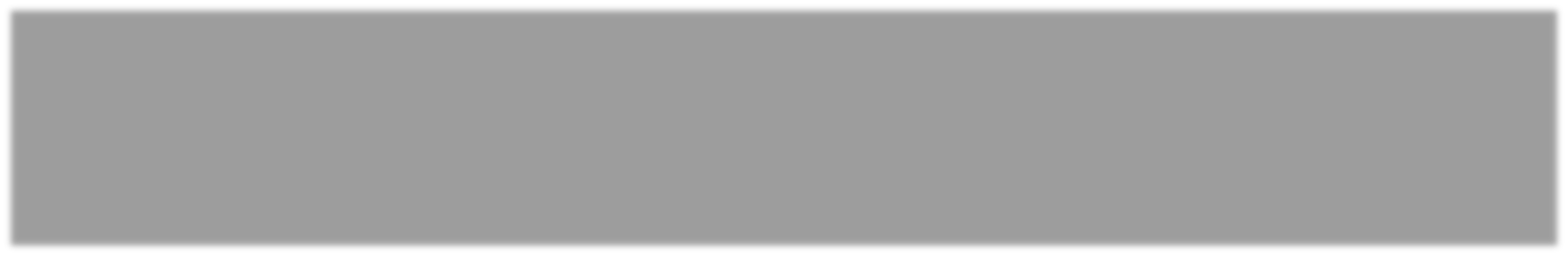 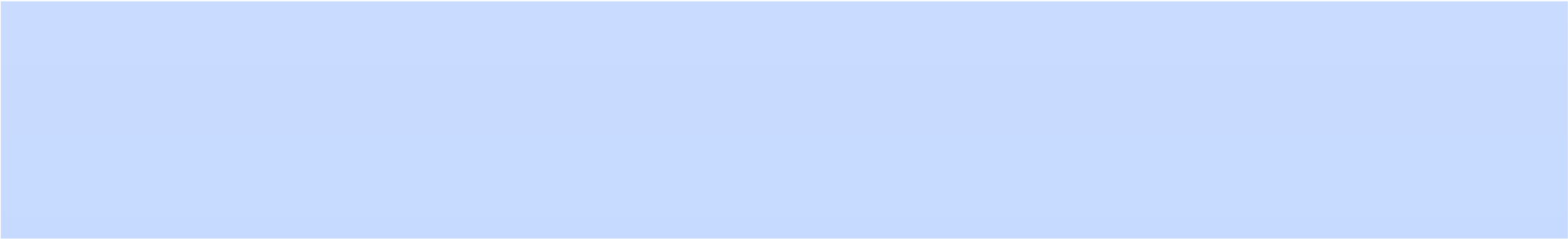 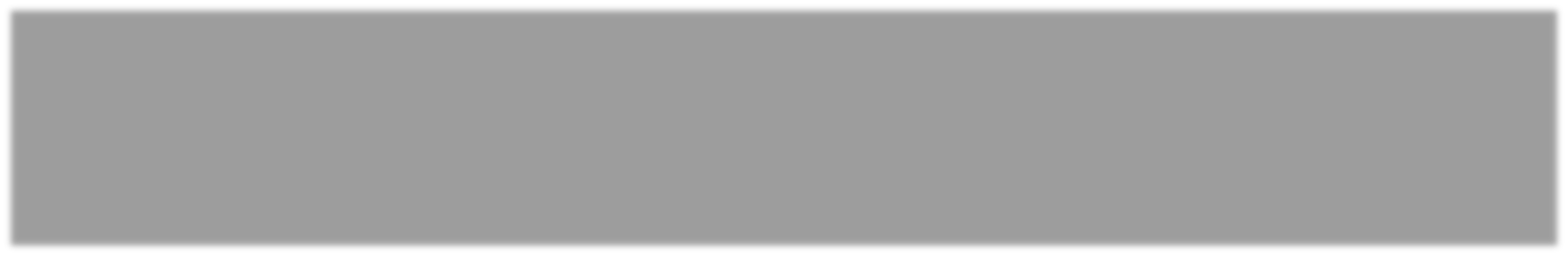 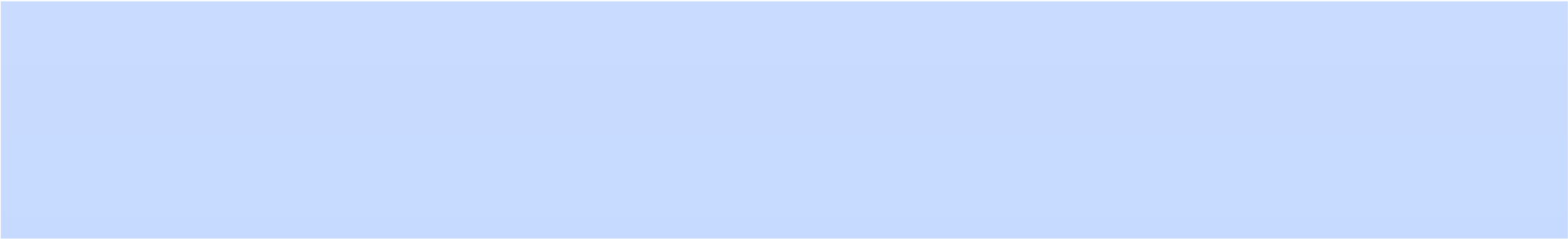 ATTENTION FIRE AND ALARM PROVIDERS!Effective October 24, 2021, MANDATORY 10-digit local dialing is required for all customers in the following area codesWhy is the local dialing plan changing?  On July 16, 2020, the FCC adopted an Order (FCC 20-100) approving 988 as the 3-digit abbreviated dialing code to reach the National Suicide Prevention Lifeline, starting July 16, 2022. Customers must continue to dial 1-800-273-TALK (8255) to reach the Lifeline until July 16, 2022.The Order requires all telecommunications carriers, interconnected Voice over Internet Protocol (VoIP) providers, and one-way VoIP providers (covered providers) to make any network changes necessary to ensure that users can dial 988 to reach the existing National Suicide Prevention Lifeline by July 16, 2022.  For 988 to work in the above area codes, 10-digit local dialing must first be implemented.Does this apply to everyone in these area codes?  Yes. Implementation of this Order requires all covered providers to make 10-digit dialing or (1+ area + telephone depending on dialing plan) mandatory for all local calls in every entire area code listed above and shown in blue on the maps at the end of this letter because 988 is assigned to customers as a working prefix.  Areas shown in yellow on the maps below are not affected by this change. Why is 10-digit dialing going to be required in these area codes? The FCC ordered that any area code that has the 988 prefix assigned and has 7-digit local dialing be transitioned to 10-digit local dialing or (1+ area + telephone depending on dialing plan) to ensure 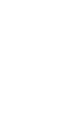 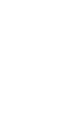 everyone is able to reach the National Suicide Prevention Lifeline using the 3-digit 988 code. Will everyone in the entire area codes have to dial 10 digits for local calls? Yes. Every customer with a number from the above area codes will change to mandatory 10-digit dialing for local calls or (1+ area + telephone depending on dialing plan). Dialing 7 digits for local calls will be prohibited for all customers in the entire area code.   What will be the new dialing procedure? To complete local calls, the new dialing procedure requires callers to dial the area code + telephone number. This means that all local calls in the entire area code that are currently dialed with 7 digits will need to be dialed using the area code + telephone number or (1+ area + telephone number depending on dialing plan). When will the dialing change begin? Beginning April 24, 2021, you should start dialing 10 digits (area code + telephone number) for all local calls. If you forget and dial just 7 digits, your call will still be completed. When will the dialing change become mandatory? Beginning October 24, 2021, you must dial 10 digits (area code + telephone number) for all local calls, including calls within the same area code. On and after this date, local calls dialed with only 7 digits may not be completed, and a recording will inform you that your call cannot be completed as dialed.  If you get this recording, you must hang up and dial again using the area code with the 7-digit telephone number. All Fire and Burglar Alarm Providers must have any necessary changes for alarm customers in these area codes completed by October 24, 2021.  Such updates or  reprogramming must occur between April 24, 2021 and October 24, 2021 (the permissive dialing period).  Starting these efforts before April 24, 2021 may result in failed calls if permissive 10-digit dialing has not yet been implemented.What other changes need to be made? In addition to changing your dialing patterns, all services, automatic dialing equipment, or other types of equipment that are programmed to complete local calls using only 7 digit numbers will need to be reprogrammed to complete calls to 10 digit numbers. Some examples are: life safety systems or medical monitoring devices  PBXs  fax machines  Internet dial-up numbers  fire or burglar alarm and security systems or gates  speed dialers  mobile or other wireless phone contact lists  call forwarding settings  voicemail services, and other similar functions Be sure to check your website, personal and business stationery, advertising materials, personal and business checks, contact information, your personal or pet ID tags, and other such items to ensure the area code is included. What will remain the same? Your telephone number, including current area code, will not change. The price of a call, coverage area, or other rates and services will not change due to the dialing change. What is a local call now will remain a local call regardless of the number of digits dialed. You will continue to dial 1+ the area code + telephone number for all long-distance calls. You will continue to dial a prefix when dialing from a multi-line telephone system (e.g., in a hotel, office building, etc.) as required. You can still dial just three digits to reach 711 (relay services) and 911 (emergency services). If 211, 311, 411, 511, 611, or 811 are currently available in your community, continue to dial these codes with just three digits. The National Suicide Prevention Lifeline can still be reached by dialing 1-800-273-TALK (8255) even after the 988 code is in effect. Will a caller be able to reach the National Suicide Prevention Lifeline by dialing 988 and no other digits when calling from a Multi-Line Telephone System (MLTS)? No. Callers will still be expected to dial a prefix (such as “9”) first when dialing 988 from a multi-line telephone system (i.e., in a hotel, office building, etc.). The FCC Order declined to require multi-line telephone systems (MLTS) to allow callers to reach the Lifeline by dialing 988 and no other digits.    Still have questions? Customers with questions about the dialing change should contact their local service provider, or they can visit the FCC website https://www.fcc.gov/suicide-prevention-hotline. Alaska 	 	 	 	 	 	Alabama 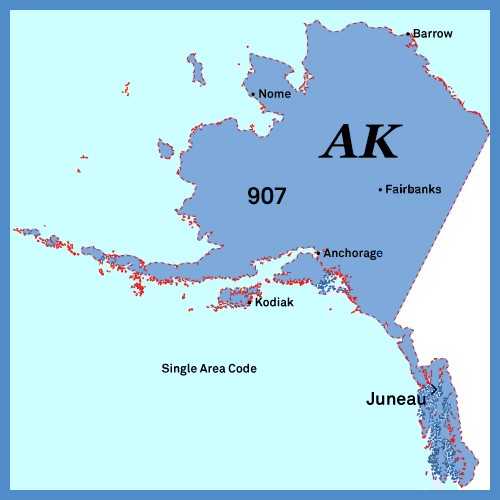 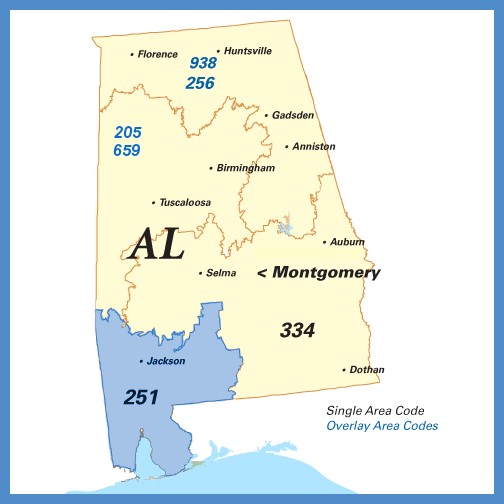 Arizona 	 	 	 	 	 	Arkansas 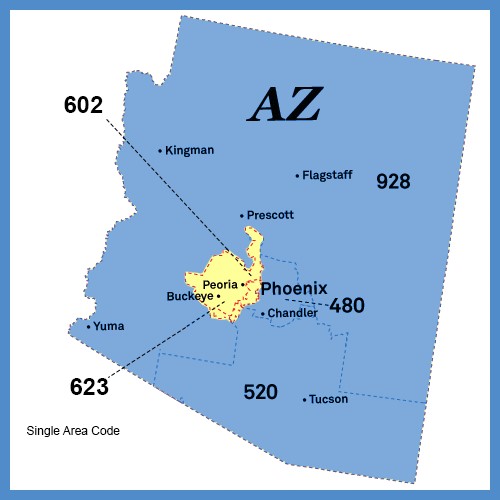 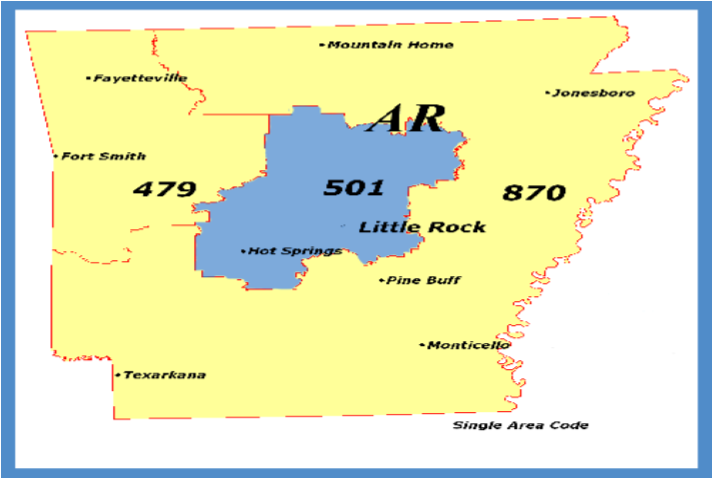 California   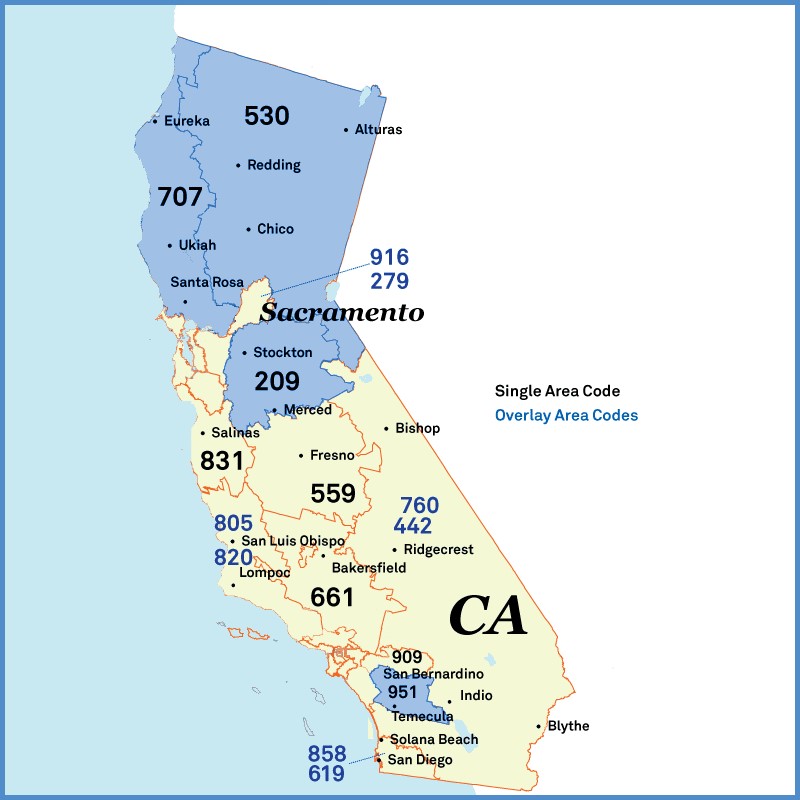 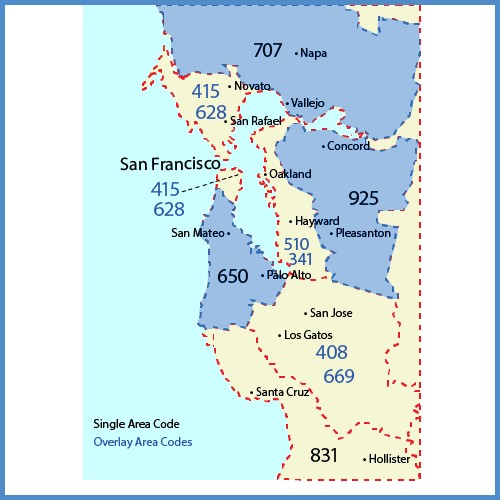 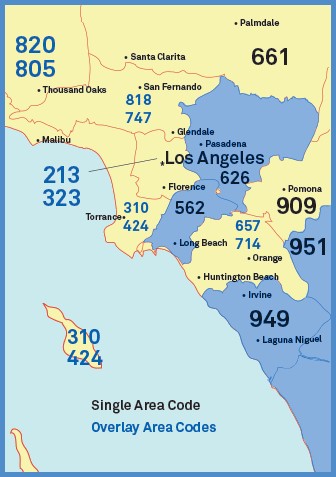 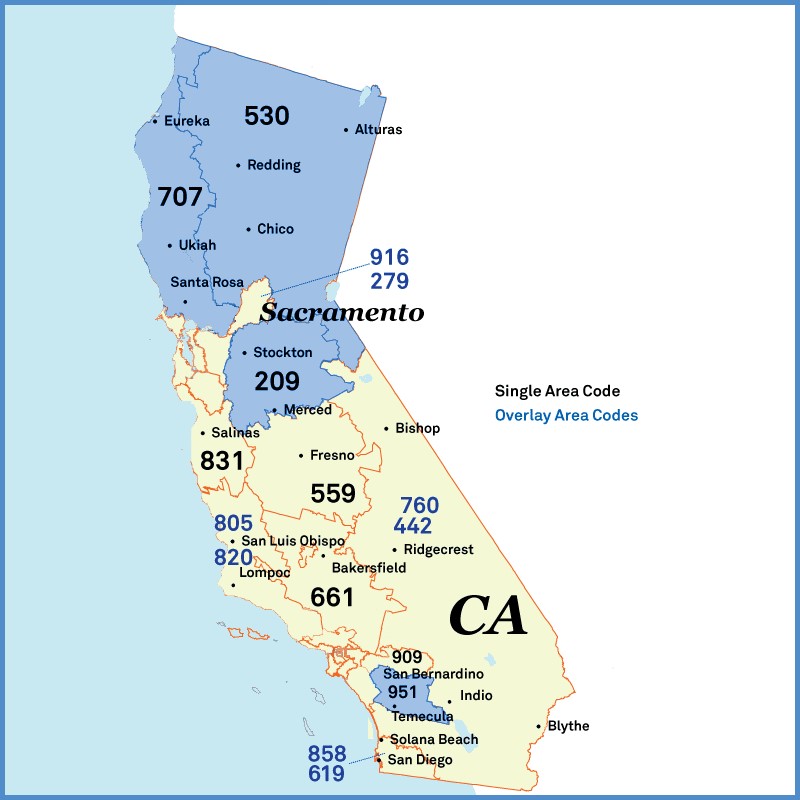 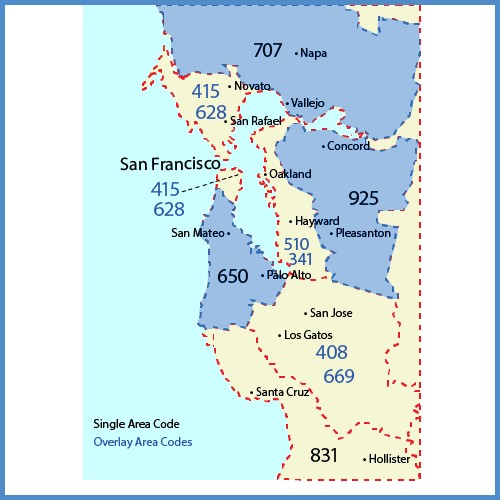 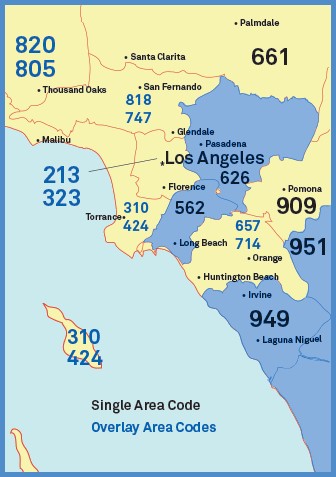 Colorado 	 	 	 	 	 	Delaware 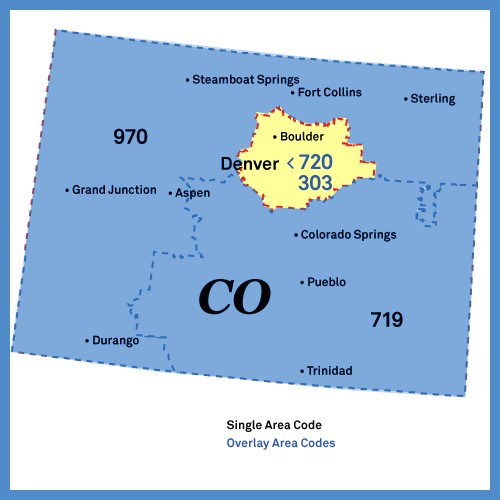 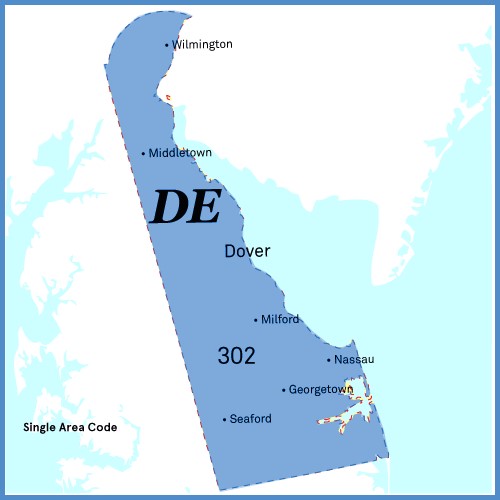 Florida 	 	 	 	 	 	Georgia 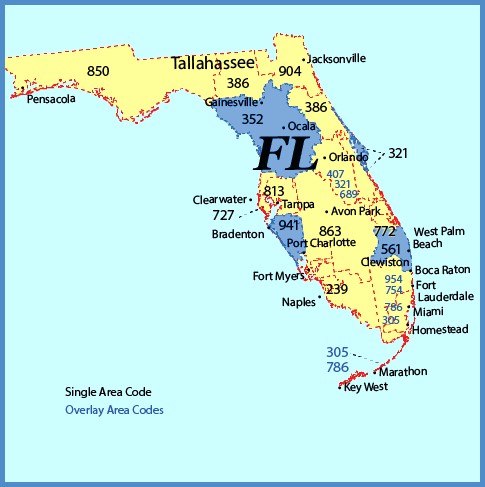 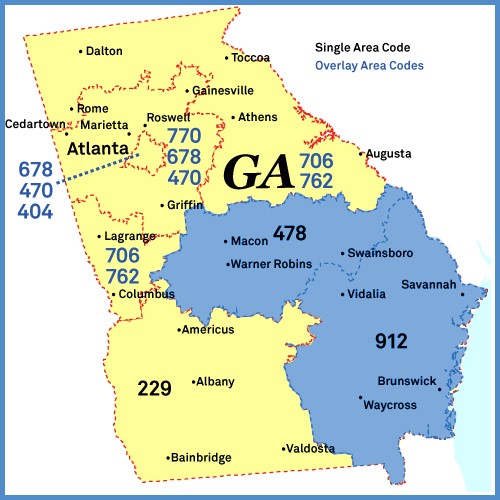 Guam  	 	 	 	 	 	Hawaii 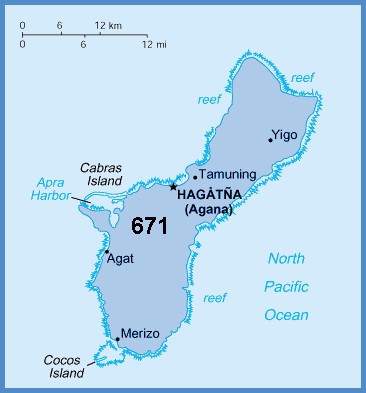 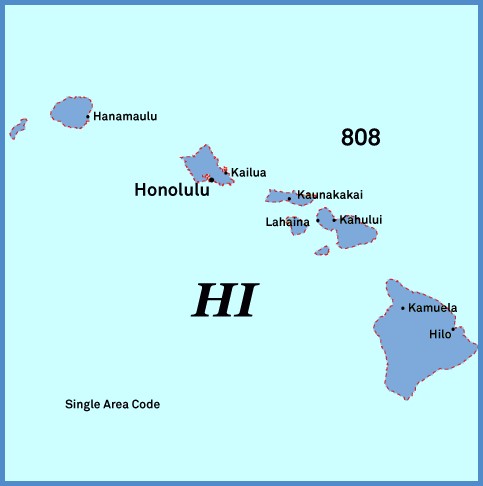 Illinois 	 	 	 	 	 	 	Indiana  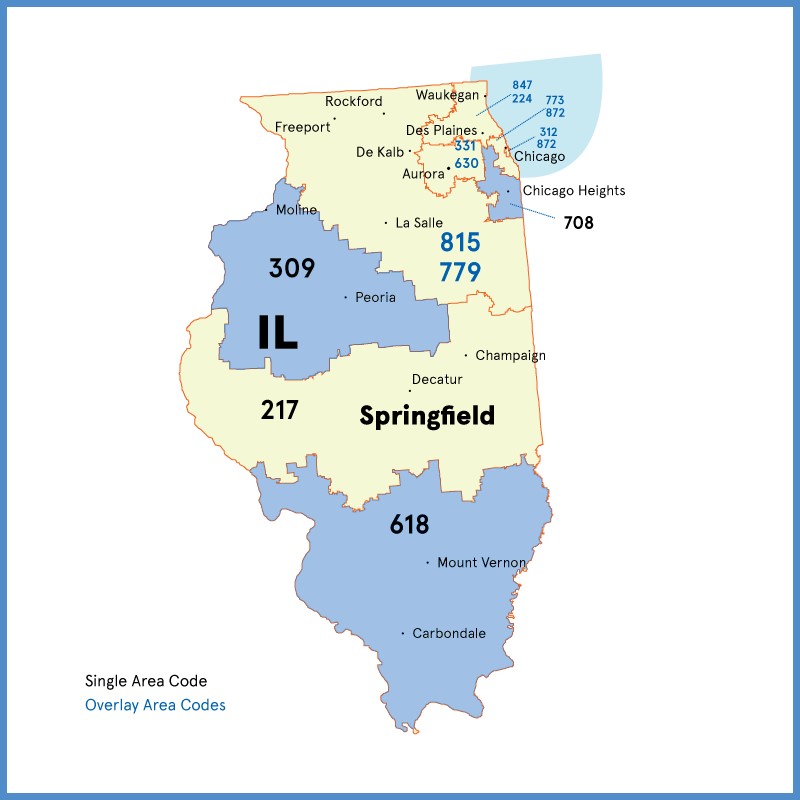 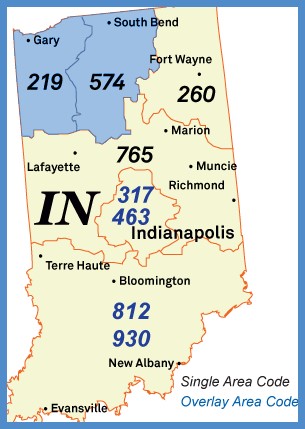 Iowa  	 	 	 	 	 	Kansas 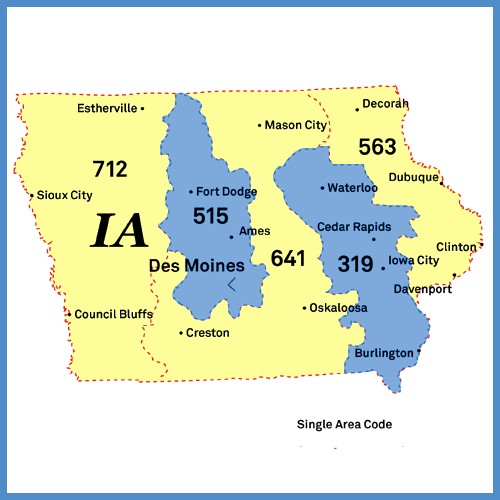 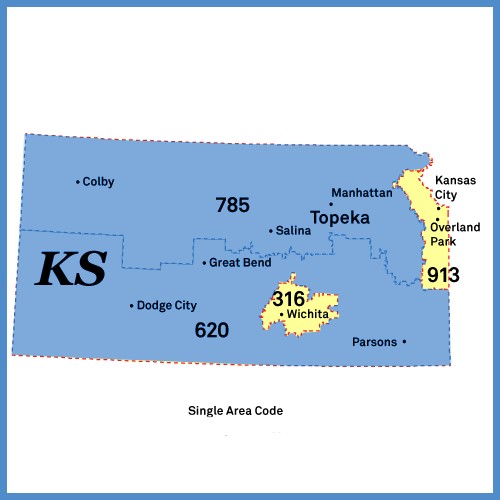 Kentucky 	 	 	 	 	 	Louisiana 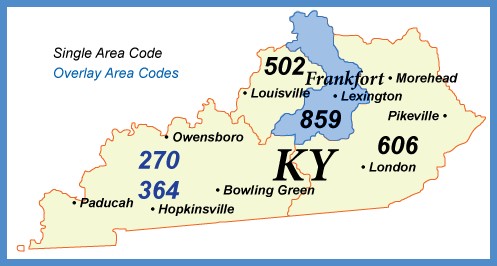 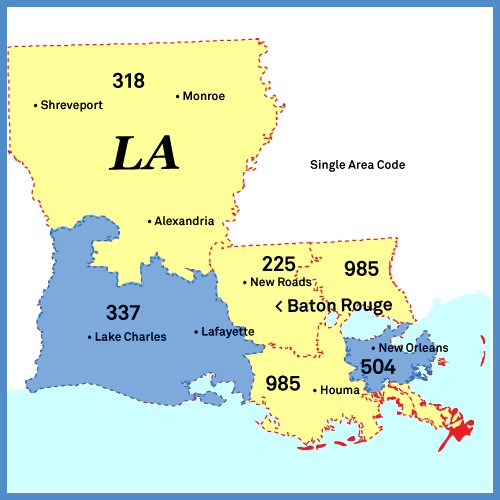 Michigan 	 	 	 	 	 	Minnesota 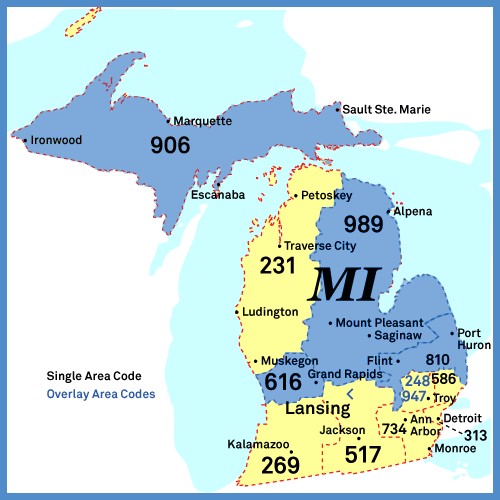 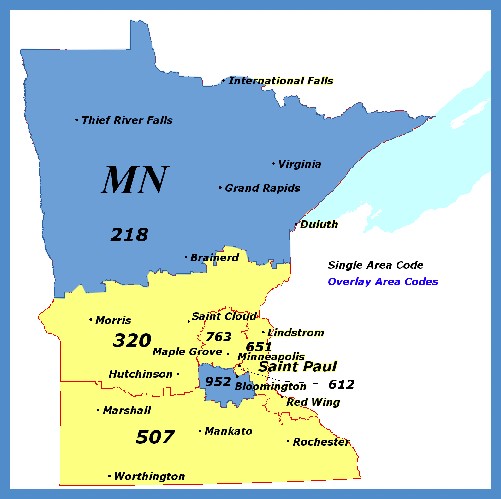 Mississippi  	 	 	 	 	Missouri 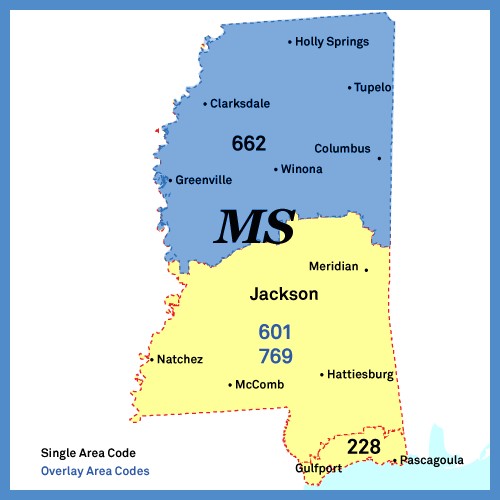 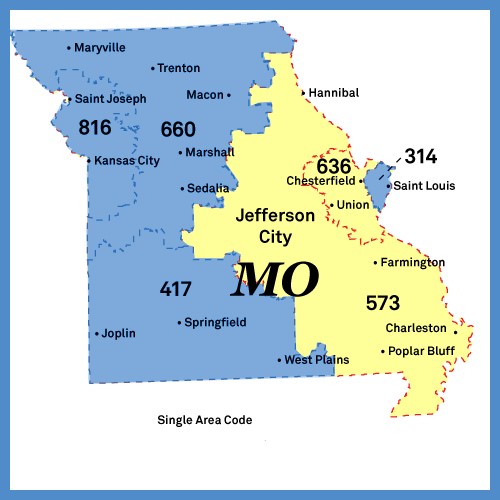 Montana 	 	 	 	 	 	Nevada 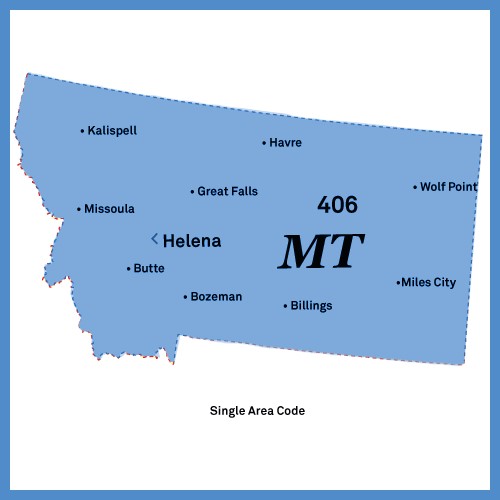 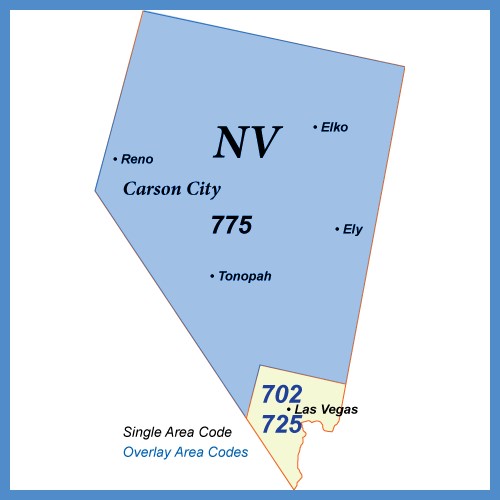 New Hampshire 	 	 	 	 	New Jersey 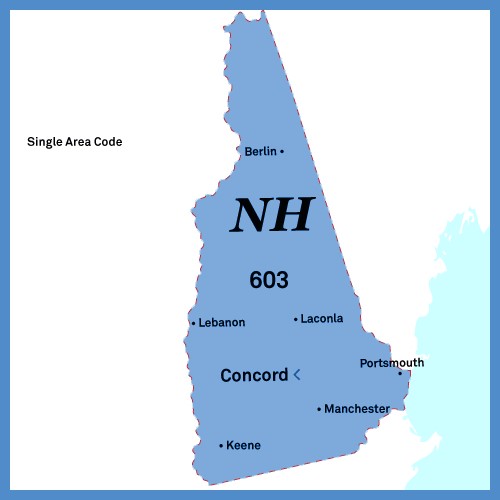 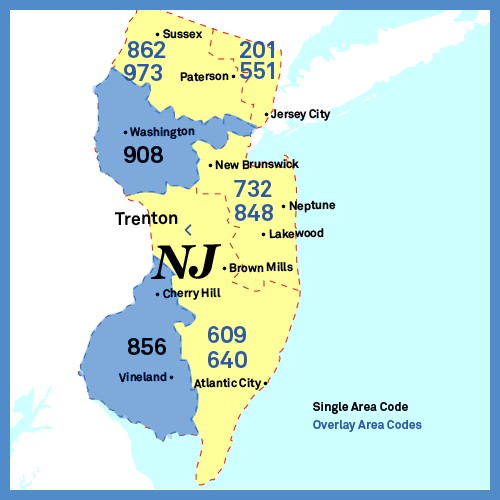 New Mexico  	 	 	 	 	New York 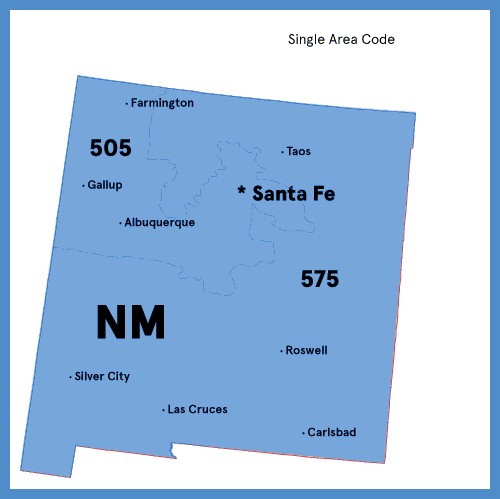 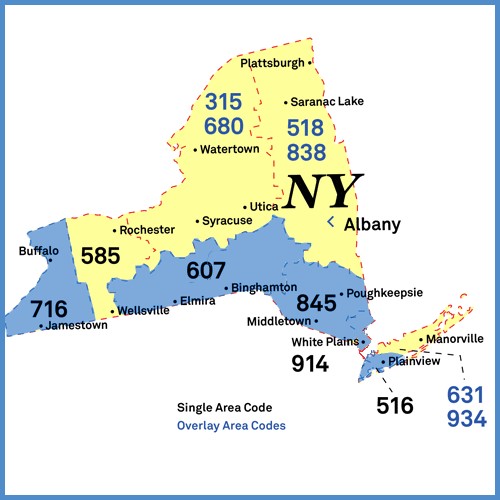 North Carolina 	 	 	 	 	 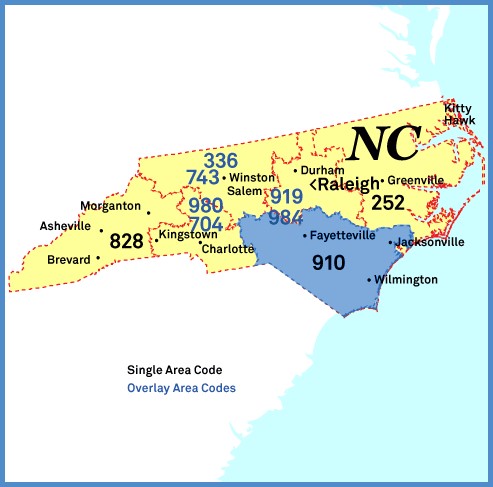 Ohio  	 	 	 	 	 	South Dakota 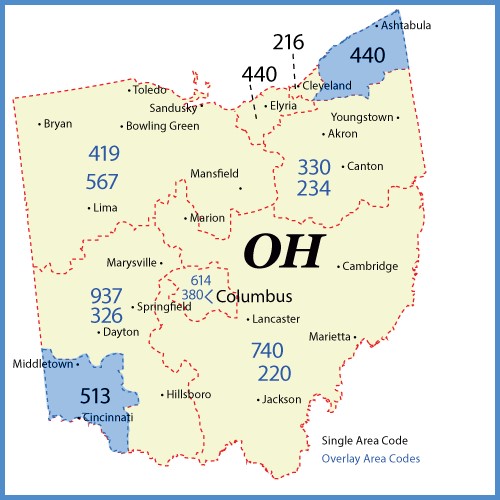 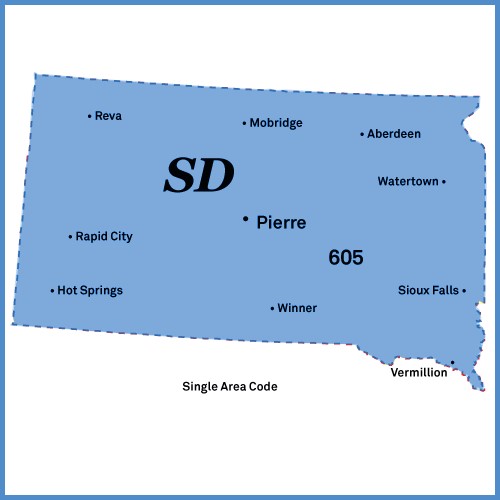 Tennessee  	 	 	 	 	Texas 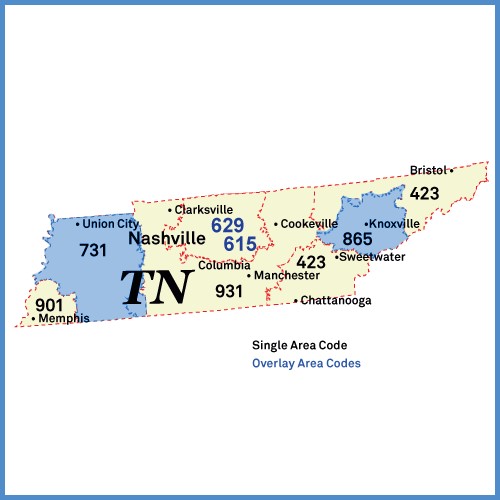 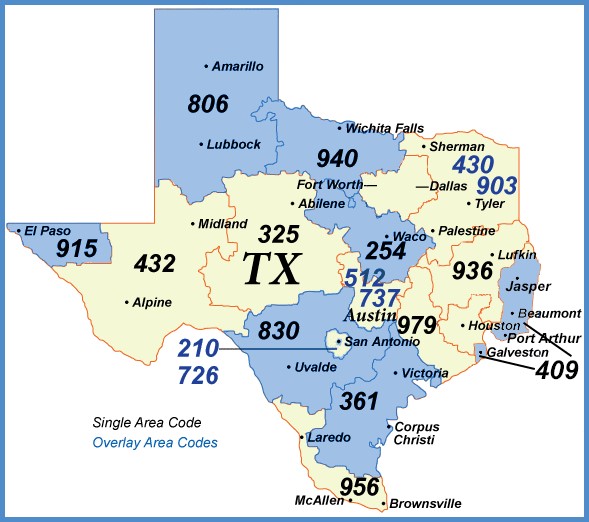 Vermont 	 	 	 	 	 	Virginia 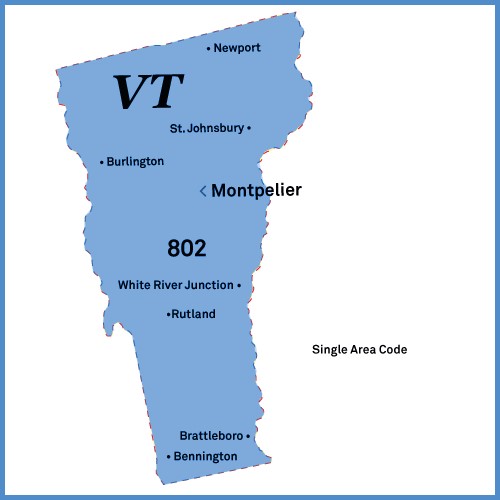 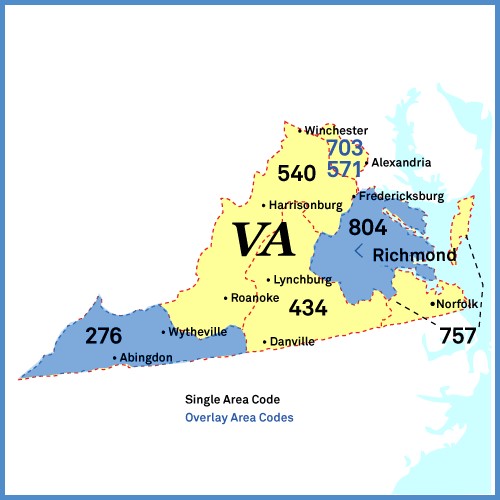 Washington  	 	 	 	 	Wisconsin 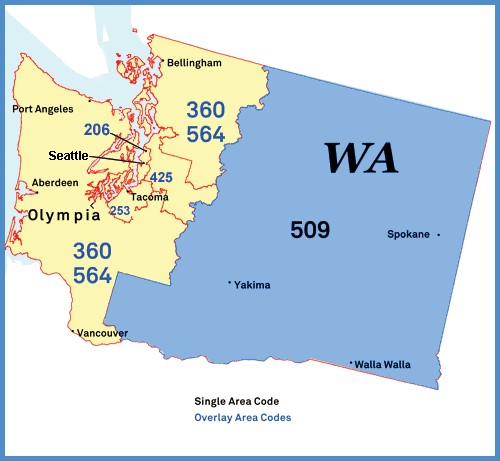 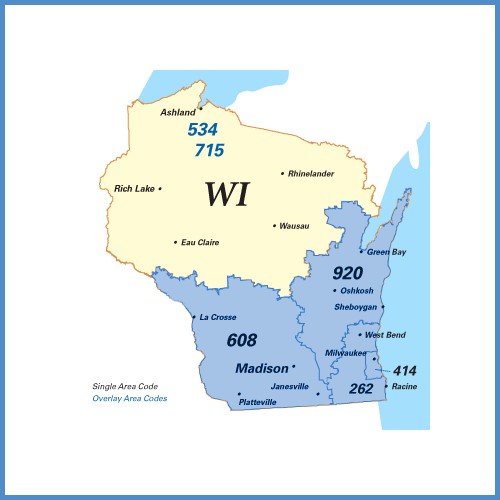 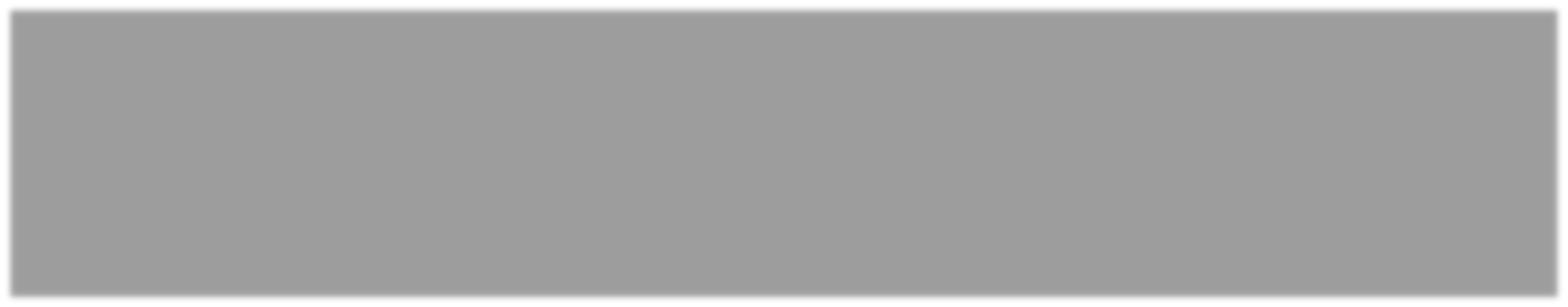 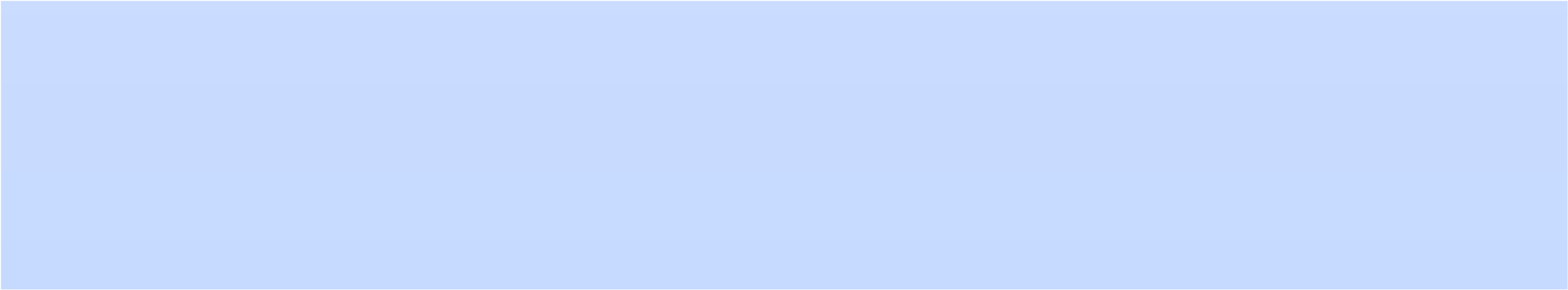 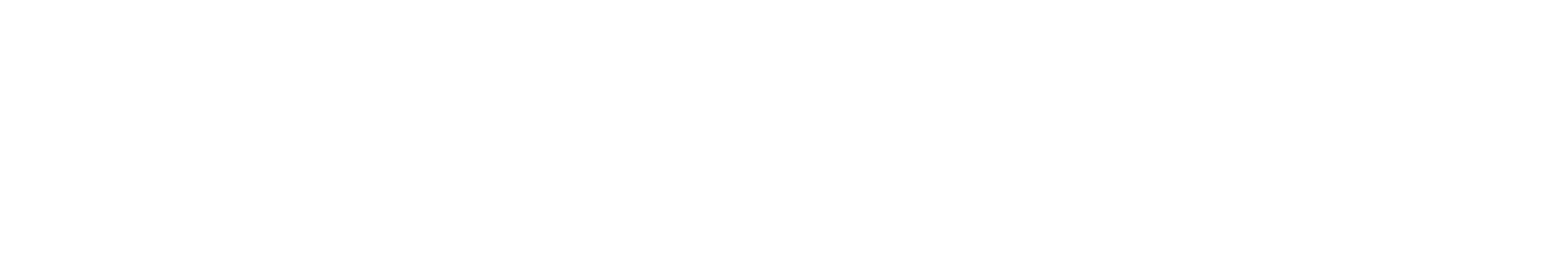 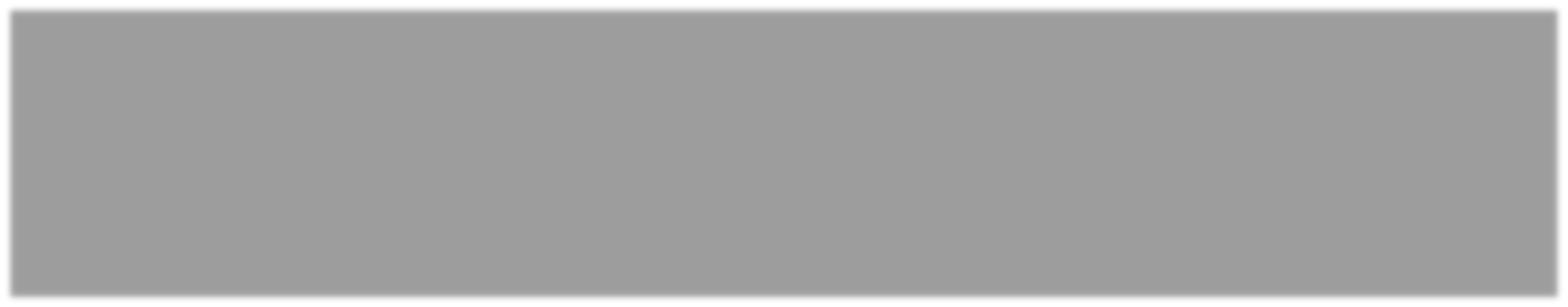 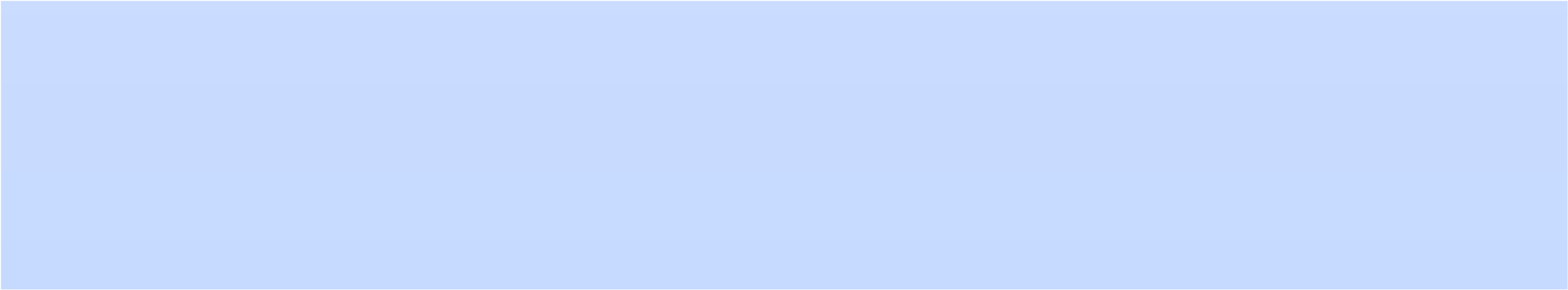 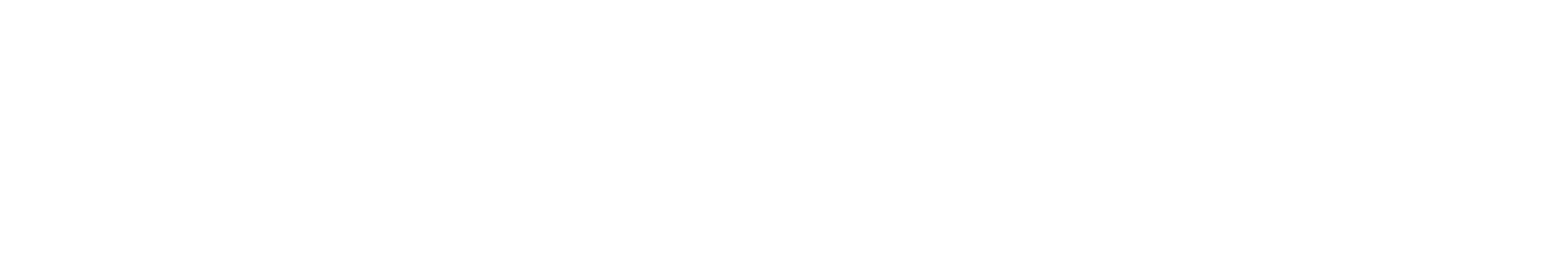  	ATTENTION Customer-Owned Pay Telephone (COPT)  	Providers! Effective October 24, 2021, MANDATORY 10-digit local dialing is required for all customers in the (State/NPA) Area CodeWhy is the local dialing plan changing?  On July 16, 2020, the FCC adopted an Order (FCC 20-100) approving 988 as the 3-digit abbreviated dialing code to reach the National Suicide Prevention Lifeline, starting July 16, 2022. Customers must continue to dial 1-800-273-TALK (8255) to reach the Lifeline until July 16, 2022.The Order requires all telecommunications carriers, interconnected Voice over Internet Protocol (VoIP) providers, and one-way VoIP providers (covered providers) to make any network changes necessary to ensure that users can dial 988 to reach the existing National Suicide Prevention Lifeline by July 16, 2022. For 988 to work in the (State/NPA) area code, 10-digit local dialing must first be implemented.  Does this apply to (State)?  Yes. Implementation of this Order requires all covered providers to make 10-digit dialing mandatory for all local calls in the entire (State/NPA) area code. Why is 10-digit dialing going to be required in this area code? The FCC ordered that any area code that has the 988 prefix and has 7-digit local dialing be transitioned to 10-digit local dialing to ensure everyone is able to reach the National Suicide Prevention Lifeline using the 3-digit 988 code. Will everyone in the (NPA) area code have to dial 10 digits for local calls? Yes. Every customer with a number from the (NPA) area code will change to mandatory 10-digit dialing for local calls. Dialing 7 digits for local calls will be prohibited for all customers in the entire area code.   What will be the new dialing procedure? To complete local calls, the new dialing procedure requires callers to dial the area code + telephone number. This means that all local calls in the entire (NPA) area code that are currently dialed with 7  digits will need to be dialed using the area code + telephone number.  When will the dialing change begin? Beginning April 24, 2021, you should start dialing 10 digits (area code + telephone number) for all local calls. If you forget and dial just 7 digits, your call will still be completed. When will the dialing change become mandatory? Beginning October 24, 2021, you must dial 10 digits (area code + telephone number) for all local calls, including calls within the same area code. On and after this date, local calls dialed with only 7 digits may not be completed, and a recording will inform you that your call cannot be completed as dialed. If you get this recording, you must hang up and dial again using the area code with the 7-digit telephone number. If COPT signage displayed on pay telephones in the affected area code instructs callers to dial 7 digits for all local calls, it must be updated to instruct callers to dial the area code and telephone number for all local calls. All COPT providers must make these signage changes no earlier than April 24, 2021 and no later than October 24, 2021.What other changes need to be made? In addition to changing your dialing patterns, all services, automatic dialing equipment, or other types of equipment that are programmed to complete local calls using only 7 digit numbers will need to be reprogrammed to complete calls to 10 digit numbers. Some examples are: life safety systems or medical monitoring devices PBXs  fax machines Internet dial-up numbers fire or burglar alarm and security systems or gates  speed dialers  mobile or other wireless phone contact lists  call forwarding settings  voicemail services, and other similar functions Be sure to check your website, personal and business stationery, advertising materials, personal and business checks, contact information, your personal or pet ID tags, and other such items to ensure the area code is included. What will remain the same? Your telephone number, including current area code, will not change The price of a call, coverage area, or other rates and services will not change due to the dialing change What is a local call now will remain a local call regardless of the number of digits dialed You will continue to dial 1+ the area code + telephone number for all long-distance calls You will continue to dial a prefix when dialing from a multi-line telephone system (e.g., in a hotel, office building, etc.) as required You can still dial just three digits to reach 711 (relay services) and 911 (emergency services) If 211, 311, 411, 511, 611, or 811 are currently available in your community, continue to dial these codes with just three digits The National Suicide Prevention Lifeline can still be reached by dialing 1-800-273-8255 (TALK) even after the 988 code is in effect When can I begin dialing 988 to reach the National Suicide Prevention Lifeline? Beginning July 16, 2022, dialing “988” will route your call to the National Suicide Prevention Lifeline. Customers must continue to dial 1-800-273-8255 (TALK) to reach the Lifeline until July 16, 2022. Still have questions? Customers with questions about the dialing change should contact their local service provider, or they can visit the FCC website https://www.fcc.gov/suicide-prevention-hotline. 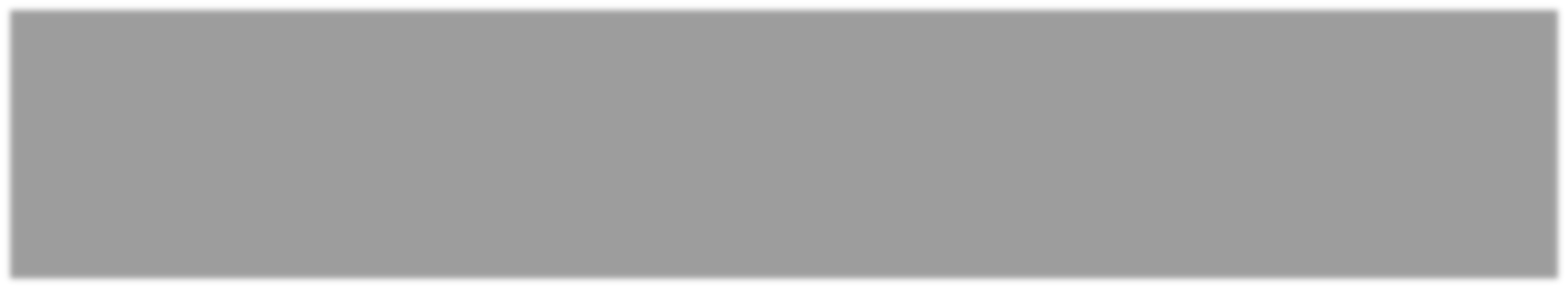 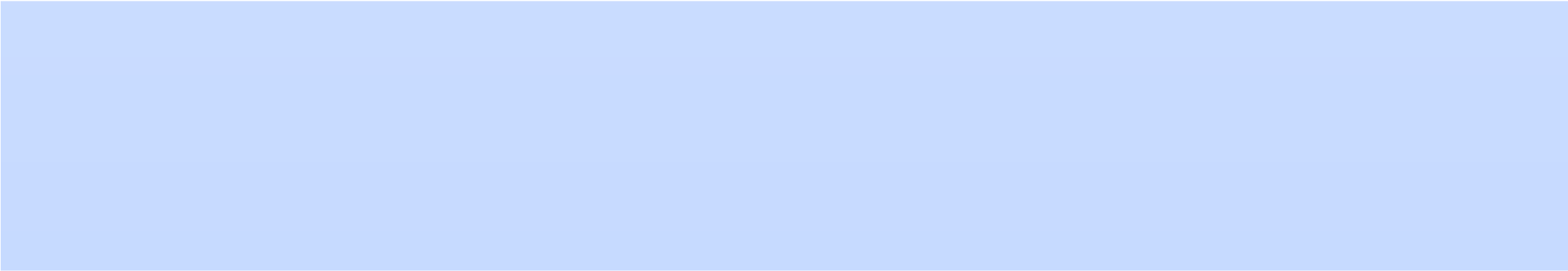 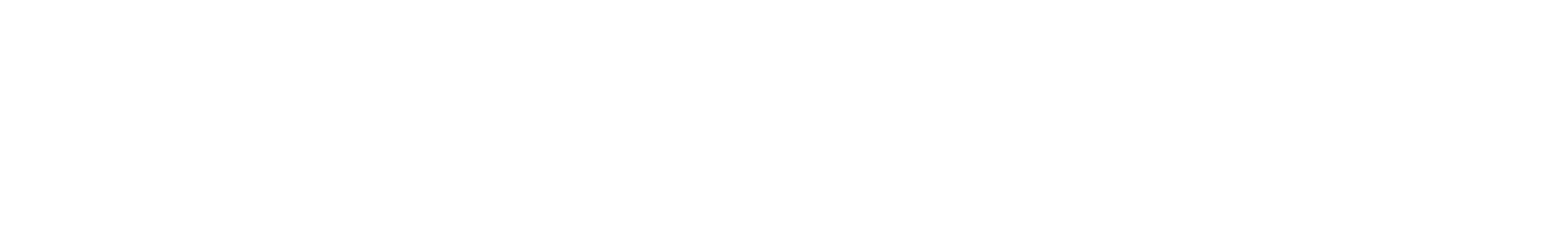 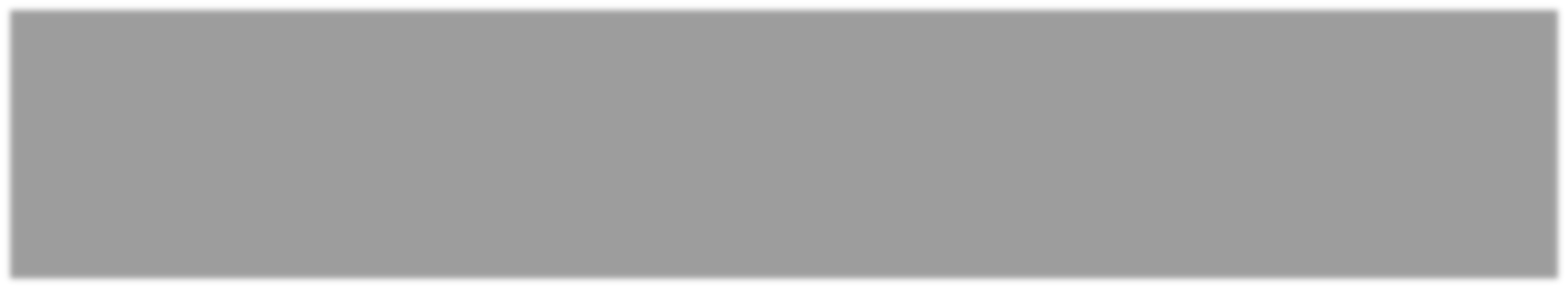 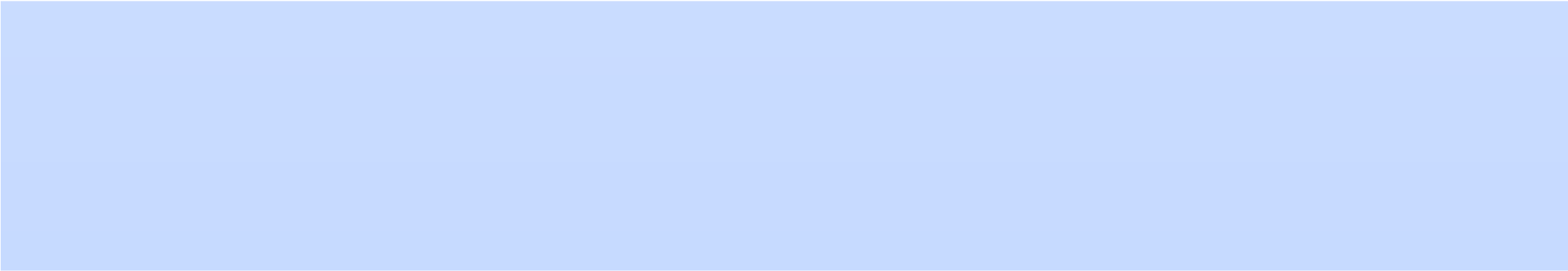 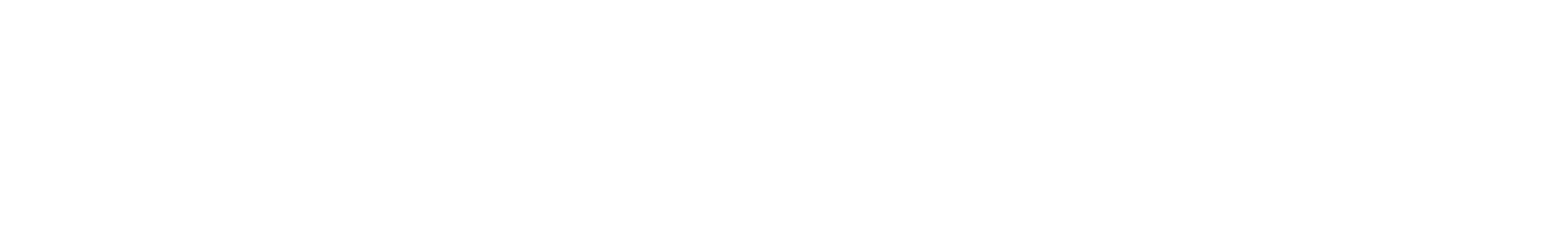  	ATTENTION DIRECTORY PUBLISHERS! Effective October 24, 2021, MANDATORY 10-digit local dialing is required for all customers in the (State/NPA) Area CodeWhy is the local dialing plan changing?  On July 16, 2020, the FCC adopted an Order (FCC 20-100) approving 988 as the 3-digit abbreviated dialing code to reach the National Suicide Prevention Lifeline, starting July 16, 2022. Customers must continue to dial 1-800-273-TALK (8255) to reach the Lifeline until July 16, 2022.The Order requires all telecommunications carriers, interconnected Voice over Internet Protocol (VoIP) providers, and one-way VoIP providers (covered providers) to make any network changes necessary to ensure that users can dial 988 to reach the existing National Suicide Prevention Lifeline by July 16, 2022. For 988 to work in the (State/NPA) area code, 10-digit local dialing must first be implemented.  Does this apply to (State)?  Yes. Implementation of this Order requires all covered providers to make 10-digit dialing mandatory for all local calls in the entire (State/NPA) area code. Why is 10-digit dialing going to be required in this area code? The FCC ordered that any area code that has the 988 prefix and has 7-digit local dialing be transitioned to 10-digit local dialing to ensure everyone is able to reach the National Suicide Prevention Lifeline using the 3-digit 988 code. Will everyone in the (NPA) area code have to dial 10 digits for local calls? Yes. Every customer with a number from the (NPA) area code will change to mandatory 10-digit dialing for local calls. Dialing 7 digits for local calls will be prohibited for all customers in the entire area code.   What will be the new dialing procedure? To complete local calls, the new dialing procedure requires callers to dial the area code + telephone number. This means that all local calls in the entire (NPA) area code that are currently dialed with 7  digits will need to be dialed using the area code + telephone number.  When will the dialing change begin? Beginning April 24, 2021, you should start dialing 10 digits (area code + telephone number) for all local calls. If you forget and dial just 7 digits, your call will still be completed. When will the dialing change become mandatory? Beginning October 24, 2021, you must dial 10 digits (area code + telephone number) for all local calls, including calls within the same area code. On and after this date, local calls dialed with only 7 digits may not be completed, and a recording will inform you that your call cannot be completed as dialed. If you get this recording, you must hang up and dial again using the area code with the 7-digit telephone number. Telephone Directories covering any region in this area code must alert customers of thedialing change to 10 digits (area code + telephone) for all local calls.  Directories must be updated to reflect the new dialing procedure no earlier than April 24, 2021 and no later than October 24, 2021.What other changes need to be made? In addition to changing your dialing patterns, all services, automatic dialing equipment, or other types of equipment that are programmed to complete local calls using only 7 digit numbers will need to be reprogrammed to complete calls to 10-digit numbers. Some examples are: life safety systems or medical monitoring devices PBXs  fax machines Internet dial-up numbers fire or burglar alarm and security systems or gates  speed dialers  mobile or other wireless phone contact lists  call forwarding settings  voicemail services, and other similar functions Be sure to check your website, personal and business stationery, advertising materials, personal and business checks, contact information, your personal or pet ID tags, and other such items to ensure the area code is included. What will remain the same? Your telephone number, including current area code, will not change The price of a call, coverage area, or other rates and services will not change due to the dialing change What is a local call now will remain a local call regardless of the number of digits dialed You will continue to dial 1+ the area code + telephone number for all long-distance calls You will continue to dial a prefix when dialing from a multi-line telephone system (e.g., in a hotel, office building, etc.) as required You can still dial just three digits to reach 711 (relay services) and 911 (emergency services) If 211, 311, 411, 511, 611, or 811 are currently available in your community, continue to dial these codes with just three digits The National Suicide Prevention Lifeline can still be reached by dialing 1-800-273-8255 (TALK) even after the 988 code is in effect When can I begin dialing 988 to reach the National Suicide Prevention Lifeline? Beginning July 16, 2022, dialing “988” will route your call to the National Suicide Prevention Lifeline. Customers must continue to dial 1-800-273-8255 (TALK) to reach the Lifeline until July 16, 2022. Still have questions? Customers with questions about the dialing change should contact their local service provider, or they can visit the FCC website https://www.fcc.gov/suicide-prevention-hotline. 	ATTENTION 911 State/County Coordinators and PSAPs!  Effective October 24, 2021, MANDATORY 10-digit local dialing is required for all customers in the (State/NPA)Area CodeWhy is the local dialing plan changing?  On July 16, 2020, the FCC adopted an Order (FCC 20-100) approving 988 as the 3-digit abbreviated dialing code to reach the National Suicide Prevention Lifeline, starting July 16, 2022. Customers must continue to dial 1-800-273-TALK (8255) to reach the Lifeline until July 16, 2022.The Order requires all telecommunications carriers, interconnected Voice over Internet Protocol (VoIP) providers, and one-way VoIP providers (covered providers) to make any network changes necessary to ensure that users can dial 988 to reach the existing National Suicide Prevention Lifeline by July 16, 2022. For 988 to work in the (State/NPA) area code, 10-digit local dialing must first be implemented.  Does this apply to (State)?  Yes. Implementation of this Order requires all covered providers to make 10-digit dialing mandatory for all local calls in the entire (State/NPA) area code. Why is 10-digit dialing going to be required in this area code? The FCC ordered that any area code that has the 988 prefix and has 7-digit local dialing be transitioned to 10-digit local dialing to ensure everyone is able to reach the National Suicide Prevention Lifeline using the 3-digit 988 code. Will everyone in the (NPA) area code have to dial 10-digits for local calls? Yes. Every customer with a number from the (NPA) area code will change to mandatory 10-digit dialing for local calls. Dialing 7 digits for local calls will be prohibited for all customers in the entire area code.   What will be the new dialing procedure? To complete local calls, the new dialing procedure requires callers to dial the area code + telephone number. This means that all local calls in the entire (NPA) area code that are currently dialed with 7- digits will need to be dialed using the area code + telephone number.  When will the dialing change begin? Beginning April 24, 2021, you should start dialing 10-digits (area code + telephone number) for all local calls. If you forget and dial just 7-digits, your call will still be completed. When will the dialing change become mandatory? Beginning October 24, 2021, you must dial 10-digits (area code + telephone number) for all local calls. On and after this date, local calls dialed with only 7-digits may not be completed, and a recording will inform you that your call cannot be completed as dialed. If you get this recording, you must hang up and dial again using the area code with the 7-digit telephone number. How does this affect providers of PSAP services and equipment? All local calls in the (NPA) area code that are currently dialed with 7 digits will need to be dialed using area code + telephone number.  All PSAP equipment, such as speed dialers and call forwarding equipment with a number from the (NPA) area code and programmed to dial only 7 digits must be updated or reprogrammed to dial 10 digits (area code + telephone number) for all local calls in the (NPA) area code.  Such updates or reprogramming must occur between April 24, 2021 and October 24, 2021 (the permissive dialing period). Starting these efforts before April 24, 2021 may result in 10-digit calls not being completed (if permissive 10-digit dialing has not yet been implemented). And on and after October 24, 2021, 7-digit calls may not be completed. What other changes need to be made? In addition to changing your dialing patterns, all services, automatic dialing equipment, or other types of equipment that are programmed to complete local calls using only 7 digit numbers will need to be reprogrammed to complete calls to 10-digit numbers. Some examples are: life safety systems or medical monitoring devices PBXs  fax machines Internet dial-up numbers fire or burglar alarm and security systems or gates  speed dialers  mobile or other wireless phone contact lists  call forwarding settings  voicemail services, and other similar functions Be sure to check your website, personal and business stationery, advertising materials, personal and business checks, contact information, your personal or pet ID tags, and other such items to ensure the area code is included. What will remain the same? Your telephone number, including current area code, will not change The price of a call, coverage area, or other rates and services will not change due to the dialing change What is a local call now will remain a local call regardless of the number of digits dialed You will continue to dial 1+ the area code + telephone number for all long-distance calls You will continue to dial a prefix when dialing from a multi-line telephone system (i.e., in a hotel, office building, etc.) as required You can still dial just three digits to reach 711 (relay services) and 911 (emergency services) If 211, 311, 411, 511, 611, or 811 are currently available in your community, continue to dial these codes with just three digits The National Suicide Prevention Lifeline can still be reached by dialing 1-800-273-8255 (TALK) even after the 988 code is in effect When can I begin dialing 988 to reach the National Suicide Prevention Lifeline? Beginning July 16, 2022, dialing “988” will route your call to the National Suicide Prevention Lifeline. Customers must continue to dial 1-800-273-8255 (TALK) to reach the Lifeline until July 16, 2022. Still have questions? Customers with questions about the dialing change should contact their local service provider, or they can visit the FCC website https://www.fcc.gov/suicide-prevention-hotline. Alaska 907 Minnesota 218,952 Alabama 251 Mississippi 662 Arkansas 501 Missouri 314,417,660,816 Arizona 480,520,928 Montana 406 California 209,530,562,626,650,707,925 Nevada 775 949,951 New Hampshire 603 Colorado 719,970 New Jersey 856,908 Delaware 302 New Mexico 505,575 Florida 321(Brevard County), New York 516,607,716,845,914 352,561,941 North Carolina 910 Georgia 478,912 Ohio 440,513 Guam 671 South Dakota 605 Hawaii 808 Tennessee 731,865 Illinois 309,618,708 Texas 254,361,409,806,830,915,9Indiana 219,574 Vermont 4802  Iowa 319,515 Virginia 276,804 Kansas 620,785 Washington 509 Kentucky 859 Wisconsin 262,414,608,920 Louisiana 337,504 Michigan 616,810,906,989 